4.Hafta 10-12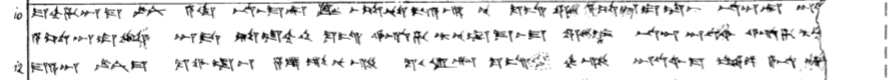 10 ma-ah-ha-an-ma LÚKÚR a-ki na-as-ma-kan KIN as-sa-nu-ud-da-a-ri nu ku-is ERINMES a-sa-an-du-la-as na-an-kan DUT[USI]11 a-sa-an-du-li an-da ta-la-ah-hi ku-is ar-ha tar-nu-um-ma-as-ma ERINMES-az na-an DUTUSI ar-ha tar-n[(a-ah-hi)]12 ma-a-an LÚKÚR-ma ku-wa-at-qa za-lu-ga-nu-zi ku-u-ru-ur ku-is har-zi DUTUSI-ma EGIR-pa A-NA DINGIRMES-[YA (i-ya-u-wa-an-zi)]